Publicado en  el 12/09/2013 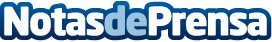 Fomento somete a información pública el proyecto de trazado del Arco Norte de MurciaEl Ministerio de Fomento inicia, con la publicación en el Boletín Oficial del Estado (BOE) de hoy, el proceso de información pública del proyecto de trazado “Arco Norte de Murcia entre el p.k.559 de la autovía A-7, en las proximidades del enlace de Santomera y el p.k. 577, junto al enlace de Alcantarilla, ambos en la provincia de Murcia.Datos de contacto:Ministerio de FomentoNota de prensa publicada en: https://www.notasdeprensa.es/fomento-somete-a-informacion-publica-el_2 Categorias: Nacional http://www.notasdeprensa.es